DAĻA TEHNISKĀ SPECIFIKĀCIJABakalejas preces, konservi un dažādi fasēti pārtikas produkti1. Pasūtītājs telefoniski pa tālr. vai pa e-pastu paziņo Pārdevējam par nepieciešamo preču daudzumu, pārdevējs Preci piegādā nākamajā darba dienā no plkst. 8.00 līdz plkst. 13.00.2. Pasūtītājam ir tiesības mainīt preču sortimentu un daudzumu iepirkuma līgumcenas ietvaros. 3. Piegādes biežums – pēc pasūtītāja pieprasījuma.Saskaņā ar Ministru kabineta 2012.gada 13.marta noteikumiem Nr.172 „Noteikumi par uztura normām izglītības iestāžu izglītotajiem, sociālās aprūpes un sociālās reabilitācijas institūciju klientiem un ārstniecības iestāžu pacientiem”, I pielikuma prasību ievērošanas nodrošināšanai pretendents nedrīkst piedāvāt produktus, ja tie satur:1) izmantota augu eļļu ar ģenētiski modificētiem organismiem; 2) daļēji hidrogenētos augu taukus (9.4.p).Produkcijai jāatbilst Pārtikas aprites uzraudzības likumam un Eiropas Parlamenta un Eiropas Padomes regulai Nr. 853/2004, MK 27.12.2002., un MK 23.11.2004., noteikumiem Nr. 964 "Pārtikas preču marķēšanas noteikumi". Pamatojoties uz MK noteikumu Nr. 673 no 28.10.2014., 3. punkta 3.2. apakšpunktu piedāvāt produktus, kuri nesatur ģenētiski modificētus organismus, nesastāv no tiem un nav ražoti no tiem.Norādīt Pretendenta ražošanas, vai loģistikas centra telpu, kur tiek sakomplektēts pasūtījums (PVD atzīta vieta, bet prasība attiecas uz pretendentiem, kuru darbībai atbilstoši pārtikas aprites uzraudzības likuma prasībām ir nepieciešama reģistrācija PVD vai atzīšanas fakta saņemšana no PVD puses) nosaukums, adrese, telpu attālums km (norādīt kilometrus cipariem un vārdiem) no Bebrenes vispārizglītojošās un profesionālās vidusskolas, ,,Bebrenes muiža”, Bebrene, Ilūkstes novadā:_____ km ______________________________ (norādīt kilometrus cipariem un vārdiem) _______________________________________ (adrese)Tehniskais piedāvājumsBakalejas preces, konservi un dažādi fasēti pārtikas produktiPiegādes maršruts1. Apliecinām, ka piegādāsim bakalejas preces, konservus un dažādi fasētus pārtikas produktus Bebrenes vispārizglītojošai un profesionālai vidusskolai saskaņā ar “Pārtikas produktu piegāde Bebrenes vispārizglītojošai un profesionālai vidusskolai”, identifikācijas Nr. “BVPV2019/2” „Tehniskās specifikācijas” izvirzītajām prasībām.2. Piegādāsim bakalejas preces, konservus un dažādi fasētus pārtikas produktus  Bebrenes vispārizglītojošai un profesionālai vidusskolai no plkst. 8.00 līdz plkst.13.00, saskaņā ar iepriekšējā darba dienā veikto Pasūtītāja pasūtījumu, ko pieņemsim tālr……………………...Finanšu piedāvājumsBakalejas preces, konservi un dažādi fasēti pārtikas produkti2019.gada_____.___________________.Mēs,_________________________________________________________________________(pretendenta nosaukums, reģ.Nr.)1. Piedāvājam izpildīt pasūtījumu, kas saistīts ar bakalejas preču, konservu un dažādi fasētu pārtikas produktu piedāvājumu piegādi Bebrenes vispārizglītojošai un profesionālai vidusskolai2.……………..EUR[summa ar cipariem un vārdiem] bez pievienotās vērtības nodokļa (PVN).3.……………..EUR[summa ar cipariem un vārdiem] ar pievienotās vērtības nodokli (PVN).4. Ar šo mēs apstiprinām un garantējam sniegto ziņu patiesumu un precizitāti.5. Atbilstoši pārtikas produktu piegādes piedāvājumam, mēs piedāvājam veikt bakalejas preces, konservus un dažādi fasētus pārtikas produktus, kas norādīti daļā Nr.1 „Bakalejas preces, konservi un dažādi fasēti pārtikas produkti” piegādi.Apliecinām, ka:1. Piegādāsim produktus saskaņā ar iepriekšējā darba dienā veikto Pasūtītāja pasūtījumu no plkst. 8.00 līdz  13.00. 2. Esam informēti, ka līgumcena visa līguma darbības laikā paliek nemainīga!3. Cenā ir iekļauti visi izdevumi, kas saistīti ar preču piegādi.______________________________________________________________Uzņēmuma vadītāja vai pilnvarotās personas paraksts, tā atšifrējums2.DAĻATEHNISKĀ SPECIFIKĀCIJA Maize un miltu izstrādājumi1.Pasūtītājs telefoniski pa tālr. vai pa e-pastu paziņo Pārdevējam par nepieciešamo preču daudzumu, pārdevējs Preci piegādā nākamajā darba dienā plkst. 8.00 līdz plkst. 13.00.2.Pasūtītājam ir tiesības mainīt preču sortimentu un daudzumu iepirkuma līgumcenas ietvaros. 3.Piegādes biežums –   Maize –             pēc Pasūtītāja pieteikuma.Smalkmaizītes – pēc Pasūtītāja pieteikuma.Saskaņā ar Ministru kabineta 2012.gada 13.marta noteikumiem Nr.172 „Noteikumi par uztura normām izglītības iestāžu izglītotajiem, sociālās aprūpes un sociālās reabilitācijas institūciju klientiem un ārstniecības iestāžu pacientiem”, I pielikuma prasību ievērošanas nodrošināšanai pretendents nedrīkst piedāvāt produktus, ja tie satur:1) izmantota augu eļļu ar ģenētiski modificētiem organismiem; 2) daļēji hidrogenētos augu taukus (9.4.p).Produkcijai jāatbilst Pārtikas aprites uzraudzības likumam un Eiropas Parlamenta un Eiropas Padomes regulai Nr. 853/2004, MK 27.12.2002., un MK 23.11.2004., noteikumiem Nr. 964 "Pārtikas preču marķēšanas noteikumi". Pamatojoties uz MK noteikumu Nr. 673 no 28.10.2014., 3. punkta 3.2. apakšpunktu piedāvāt produktus, kuri nesatur ģenētiski modificētus organismus, nesastāv no tiem un nav ražoti no tiem.Norādīt Pretendenta ražošanas, vai loģistikas centra telpu, kur tiek sakomplektēts pasūtījums (PVD atzīta vieta, bet prasība attiecas uz pretendentiem, kuru darbībai atbilstoši pārtikas aprites uzraudzības likuma prasībām ir nepieciešama reģistrācija PVD vai atzīšanas fakta saņemšana no PVD puses) nosaukums, adrese, telpu attālums km (norādīt kilometrus cipariem un vārdiem) no Bebrenes vispārizglītojošās un profesionālās vidusskolas, ,,Bebrenes muiža”, Bebrene, Ilūkstes novadā:_____ km ______________________________ (norādīt kilometrus cipariem un vārdiem) _______________________________________ (adrese)Tehniskais piedāvājumsMaize un miltu izstrādājumiPiegādes maršruts1. Apliecinām, ka piegādāsim maizi un miltu izstrādājumu produktus Bebrenes vispārizglītojošai un profesionālai vidusskolai, saskaņā ar “Pārtikas produktu piegāde Bebrenes vispārizglītojošai un profesionālai vidusskolai”, identifikācijas Nr. “BVPV 2019/2” „Tehniskās specifikācijas” izvirzītajām prasībām.2.Piegādāsim maizi un miltu izstrādājumu produktus Bebrenes vispārizglītojošai un profesionālai vidusskolai no plkst. 8.00 līdz plkst.13.00, saskaņā ar iepriekšējā darba dienā veikto Pasūtītāja pasūtījumu, ko pieņemsim pa tālr………………………Finanšu piedāvājumsMaize un miltu izstrādājumi2019.gada_____.___________________.Mēs,              _________________________________________________________________________(pretendenta nosaukums, reģ.Nr.)1.Piedāvājam izpildīt pasūtījumu, kas saistīts ar maizi un miltu izstrādājumu produktu piedāvājumu piegādi Bebrenes vispārizglītojošai un  profesionālai vidusskolai 2.……………..EUR[summa ar cipariem un vārdiem] bez pievienotās vērtības nodokļa (PVN).3.……………..EUR[summa ar cipariem un vārdiem] ar pievienotās vērtības nodokli (PVN).4. Ar šo mēs apstiprinām un garantējam sniegto ziņu patiesumu un precizitāti.5. Atbilstoši pārtikas produktu piegādes piedāvājumam, mēs piedāvājam maizi un miltu izstrādājumu produktus, kas norādīti daļā Nr.2„Maize un miltu izstrādājumi” piegādi.Apliecinām, ka:1.Piegādāsim produktus saskaņā ar iepriekšējā darba dienā veikto Pasūtītāja pasūtījumu no plkst. 8.00 līdz 13.00. 2.Esam informēti, ka līgumcena visa līguma darbības laikā paliek nemainīga!3.Cenā ir iekļauti visi izdevumi, kas saistīti ar preču piegādi.______________________________________________________________Uzņēmuma vadītāja vai pilnvarotās personas paraksts, tā atšifrējums3.DAĻATEHNISKĀ SPECIFIKĀCIJAPiens un piena produkti1. Pasūtītājs telefoniski pa tālr. vai pa e-pastu paziņo Pārdevējam par nepieciešamo preču daudzumu, pārdevējs Preci piegādā nākamajā darba dienā plkst. 8.00 līdz plkst. 13.00.2. Pasūtītājam ir tiesības mainīt preču sortimentu un daudzumu iepirkuma līgumcenas ietvaros. 3. Piegādes biežums – pēc pasūtītāja pieprasījuma.Saskaņā ar Ministru kabineta 2012.gada 13.marta noteikumiem Nr.172 „Noteikumi par uztura normām izglītības iestāžu izglītotajiem, sociālās aprūpes un sociālās reabilitācijas institūciju klientiem un ārstniecības iestāžu pacientiem”, I pielikuma prasību ievērošanas nodrošināšanai, pretendentam:1) piena un piena produktu sadaļā nav atļauts piedāvāt krējuma izstrādājumus;2) piena produktu sadaļā nav atļauts piedāvāt produktus, kuru ražošanā izmanto sintētiskās krāsvielas un kas satur ģenētiski modificētus organismus, sastāv no tiem un ir ražoti no tiem;3) jāpiedāvā produkti, kas ražoti saskaņā ar deklarētajiem un Latvijas valsts reglamentētajiem normatīviem un to kvalitātes atbilstību nepieciešamības gadījumā varēs vērtēt atbilstoši kritērijiem sekojošos normatīvos (Ministru kabineta 2011.gada 1.februāra noteikumi Nr.97 „Noteikumi par klasifikācijas, kvalitātes un marķējuma prasībām piena produktiem un saliktiem piena produktiem”, LVS 286:2000 „Dzeramais piens”, LVS 287:2000 „Piena tauku produkti”, LVS 288:2000 „Pamatprasības raudzētiem piena produktiem”).4) jāpiedāvā produkti, kas ražoti saskaņā ar deklarētajiem un Latvijas valsts reglamentētajiem normatīviem un to kvalitātes atbilstību nepieciešamības gadījumā varēs vērtēt atbilstoši kritērijiem sekojošos normatīvos (Ministru kabineta 2011.gada 1.februāra noteikumi Nr.97 „Noteikumi par klasifikācijas, kvalitātes un marķējuma prasībām piena produktiem un saliktiem piena produktiem”, LVSNorādīt Pretendenta ražošanas, vai loģistikas centra telpu, kur tiek sakomplektēts pasūtījums (PVD atzīta vieta, bet prasība attiecas uz pretendentiem, kuru darbībai atbilstoši pārtikas aprites uzraudzības likuma prasībām ir nepieciešama reģistrācija PVD vai atzīšanas fakta saņemšana no PVD puses) nosaukums, adrese, telpu attālums km (norādīt kilometrus cipariem un vārdiem) no Bebrenes vispārizglītojošās un profesionālās vidusskolas, ,,Bebrenes muiža”, Bebrene, Ilūkstes novadā:_____ km ______________________________ (norādīt kilometrus cipariem un vārdiem) _______________________________________ (adrese)                                                               Tehniskais piedāvājumsPiens un piena produktiPiegādes maršruts1. Apliecinām, ka piegādās pienu un piena produktus Bebrenes vispārizglītojošai un  profesionālai vidusskolai saskaņā ar “Pārtikas produktu piegāde Bebrenes vispārizglītojošai un profesionālai ”, identifikācijas Nr. “BVPV2019/2” „Tehniskās specifikācijas” izvirzītajām prasībām. 2.Piegādāsim pienu un piena produktus  Bebrenes vispārizglītojošai un  profesionālai vidusskolai no plkst. 8.00 līdz plkst.13.00, saskaņā ar iepriekšējā darba dienā veikto Pasūtītāja pasūtījumu, ko pieņemsim pa tālr…………………………Finanšu piedāvājumsPiens un piena produkti2019.gada_____.___________________.Mēs,_________________________________________________________________________(pretendenta nosaukums, reģ.Nr.)1.Piedāvājam izpildīt pasūtījumu, kas saistīts ar pienu un piena produktu piedāvājumu piegādi Bebrenes vispārizglītojošai un  profesionālai vidusskolai 2.……………..EUR[summa ar cipariem un vārdiem] bez pievienotās vērtības nodokļa (PVN).3.……………..EUR[summa ar cipariem un vārdiem] ar pievienotās vērtības nodokli (PVN).4. Ar šo mēs apstiprinām un garantējam sniegto ziņu patiesumu un precizitāti.5. Atbilstoši pārtikas produktu piegādes piedāvājumam, mēs piedāvājam pienu un piena produktus, kas norādīti daļā Nr.3 “Piens un piena produkti” piegādi.Apliecinām, ka:1.Piegādāsim produktus saskaņā ar iepriekšējā darba dienā veikto Pasūtītāja pasūtījumu no plkst. 8.00 līdz 13.00. 2.Esam informēti, ka līgumcena visa līguma darbības laikā paliek nemainīga!3.Cenā ir iekļauti visi izdevumi, kas saistīti ar preču piegādi.                                                                   __________________________________________________Uzņēmuma vadītāja vai pilnvarotās personas paraksts, tā atšifrējums4. DAĻA TEHNISKĀ SPECIFIKĀCIJAGaļa un gaļas pārstrādes produkti, vistas gaļas izstrādājumi1. Pasūtītājs telefoniski pa tālr. vai pa e-pastu paziņo Pārdevējam par nepieciešamo preču daudzumu, pārdevējs Preci piegādā nākamajā darba dienā plkst. 8.00 līdz plkst. 13.00.2. Pasūtītājam ir tiesības mainīt preču sortimentu un daudzumu iepirkuma līgumcenas ietvaros. 3.Piegādes biežums :Gaļa – piegāde 2 reizes nedēļā.Gaļai un gaļas pārstrādes, vistas gaļas izstrādājumu produktiem jāatbilst Latvijas Republikas un Eiropas Savienības spēkā esošajos normatīvos aktos noteiktajām un obligātā nekaitīguma prasībām. Svaiga gaļa var būt – atvēsināta, nesaldēta.Kvalitātes prasības:1. Gaļa(cūkgaļa) – gaļai jābūt svaigai, pareizi apstrādātai, ar veselības marķējumu. Svaiga gaļa var būt – atvēsināta. Svaigai gaļai jābūt labi atasiņotai, bez asins sarecējumiem, sasitumiem, bez bārkstīm un audu bojājumiem, iekšējo orgānu paliekām, uz tās nedrīkst būt kuņģa un zarnu trakta netīrumu. Nedrīkst būt vāja barojuma, netīra gaļa, vairāk kā vienu reizi sasaldēta, ar ledu uz sasaldētiem liemeņiem, pa mugurkaulu nepareizi sadalītu liemeni, ar zemādas tauku izrāvumiem. Gaļa nevar būt mehāniski atdalīta.2. Putnu gaļa – gaļai jāatbilst kvalitātes un obligātā nekaitīguma prasībām, atbilstoši Latvijas Republikas un Eiropas Savienības spēkā esošajos aktos noteiktajam. Virsmai jābūt sausai, baltai vai viegli iedzeltenai, bez tumšiem plankumiem, muskuļaudi blīvi, elastīgi, bez blakus smaržas, muskuļu krāsa vistas gaļai gaiši sārta. Gaļa nevar būt mehāniski atdalīta.3. Iesaiņojums – Produkcija ir jābūt iesaiņota tā, lai tā būtu pasargāta no piesārņojuma transportēšanas un uzglabāšanas laikā.Saskaņā ar Ministru kabineta 2012.gada 13.marta noteikumiem Nr.172 „Noteikumi par uztura normām izglītības iestāžu izglītotajiem, sociālās aprūpes un sociālās reabilitācijas institūciju klientiem un ārstniecības iestāžu pacientiem”, II pielikuma prasību ievērošanas nodrošināšanai pretendents:nedrīkst piedāvāt gaļas produktus un gaļas izstrādājumus, ja tie satur: 1) mazāk kā 70% gaļas;2) garšas pastiprinātājus (E620-E650) un krāsvielas (E100-E180); 3) mehāniski atdalītu gaļu;4) ĢMO;Sāls saturs produktā ir mazāks par 1.25g uz 100g produkta.Norādīt Pretendenta ražošanas, vai loģistikas centra telpu, kur tiek sakomplektēts pasūtījums (PVD atzīta vieta, bet prasība attiecas uz pretendentiem, kuru darbībai atbilstoši pārtikas aprites uzraudzības likuma prasībām ir nepieciešama reģistrācija PVD vai atzīšanas fakta saņemšana no PVD puses) nosaukums, adrese, telpu attālums km (norādīt kilometrus cipariem un vārdiem) no Bebrenes vispārizglītojošās un profesionālās vidusskolas, ,,Bebrenes muiža”, Bebrene, Ilūkstes novadā:_____ km ______________________________ (norādīt kilometrus cipariem un vārdiem) _______________________________________ (adrese)Tehniskais piedāvājumsGaļa un gaļas pārstrādes produkti, vistas gaļas izstrādājumiPiegādes maršruts1. Apliecinām, ka piegādāsim gaļu un gaļas pārstrādes, vistas gaļas izstrādājumu produktus Bebrenes vispārizglītojošai un  profesionālai vidusskolai saskaņā ar “Pārtikas produktu piegāde Bebrenes vispārizglītojošai un  profesionālai vidusskolai ”, identifikācijas Nr. “BVPV2019/2” „Tehniskās specifikācijas” izvirzītajām prasībām.2.Piegādāsim gaļu un gaļas pārstrādes, vistas gaļas izstrādājumu produktus Bebrenes vispārizglītojošai un  profesionālai vidusskolai no plkst. 8.00 līdz plkst.13.00, saskaņā ar iepriekšējā darba dienā veikto Pasūtītāja pasūtījumu, ko pieņemsim pa tālr…………………………Finanšu piedāvājumsGaļa un gaļas pārstrādes produkti, vistas gaļas izstrādājumi2019.gada_____.___________________.Mēs,_________________________________________________________________________(pretendenta nosaukums, reģ.Nr.)1.Piedāvājam izpildīt pasūtījumu, kas saistīts ar gaļu un gaļas pārstrādes, vistas gaļas izstrādājumu produktu piedāvājumu piegādi Bebrenes vispārizglītojošai un  profesionālai vidusskolai2.……………..EUR[summa ar cipariem un vārdiem] bez pievienotās vērtības nodokļa (PVN).3.……………..EUR[summa ar cipariem un vārdiem] ar pievienotās vērtības nodokli (PVN).4. Ar šo mēs apstiprinām un garantējam sniegto ziņu patiesumu un precizitāti.5. Atbilstoši pārtikas produktu piegādes piedāvājumam, mēs piedāvājam gaļu un gaļas pārstrādes, vistas gaļas izstrādājumu produktus, kas norādīti daļā Nr.4 „ Gaļa un gaļas pārstrādes, vistas gaļas izstrādājumi” piegādi.Apliecinām, ka:1.Piegādāsim produktus saskaņā ar iepriekšējā darba dienā veikto Pasūtītāja pasūtījumu no plkst. 8.00 līdz 13.00. 2.Esam informēti, ka līgumcena visa līguma darbības laikā paliek nemainīga!3.Cenā ir iekļauti visi izdevumi, kas saistīti ar preču piegādi. ______________________________________________________________Uzņēmuma vadītāja vai pilnvarotās personas paraksts, tā atšifrējums5. DAĻATEHNISKĀ SPECIFIKĀCIJADārzeņi1. Pasūtītājs telefoniski pa tālr. vai pa e-pastu paziņo Pārdevējam par nepieciešamo preču daudzumu, pārdevējs Preci piegādā nākamajā darba dienā no  plkst. 8.00 līdz plkst. 13.00.2. Pasūtītājam ir tiesības mainīt preču sortimentu un daudzumu iepirkuma līgumcenas ietvaros. 3. Piegādes biežums – pēc pasūtītāja pieprasījuma.Jāatbilst MK 2012.g.13.03. noteikumiem Nr.172 „Noteikumi par uztura normām izglītības iestāžu izglītotajiem, sociālās aprūpes un sociālās reabilitācijas institūciju klientiem un ārstniecības iestāžu pacientiem”, kā arī MK noteikumu Nr. 673 no 28.10.2014., 3. punkta 3.2. punktam "pērk produktus, kuri nesatur ģenētiski modificētus organismus, nesastāv no tiem un nav ražoti no tiem" un 3.4. apakšpunktā: "pērk produktus lielākā iepakojumā vai tādā iepakojumā, kas videi draudzīgs vai kura lielākā daļa ir otrreizēji pārstrādājama, vai kuru pieņem atkārtotai izmantošanai" minētajām prasībām:1) Produktam ir jābūt labā stāvoklī (veselam). Tas nedrīkst būt iepuvis vai tik stipri bojāts, ka vairs neder patēriņam. Produktam jābūt bez slimībām un fizioloģiskiem trūkumiem;2) Produktam ir jābūt tīram, praktiski bez svešas izcelsmes vielām (produktiem jābūt bez zemēm, netīrumiem un redzamām pesticīdu, minerālmēslu un apstrādes līdzekļu paliekām;3) Produktam ir jābūt svaigam (pēc izskata). Produkcijas sagatavošanas un nosūtīšanas laikā tai ir jābūt pilnīgi svaigai un produktam nav pieļaujamas ne vismazākās vīšanas pazīmes;4) Produktam ir jābūt bez kaitēkļiem un kaitēkļu bojājumiem; 5) Produktam ir jābūt bez svešas smaržas un garšas;6) Produktam ir jābūt saudzīgi novāktam;7) Produktam ir jābūt pietiekami attīstītam un nobriedušam.Norādīt Pretendenta ražošanas, vai loģistikas centra telpu, kur tiek sakomplektēts pasūtījums (PVD atzīta vieta, bet prasība attiecas uz pretendentiem, kuru darbībai atbilstoši pārtikas aprites uzraudzības likuma prasībām ir nepieciešama reģistrācija PVD vai atzīšanas fakta saņemšana no PVD puses) nosaukums, adrese, telpu attālums km (norādīt kilometrus cipariem un vārdiem) no Bebrenes vispārizglītojošās un profesionālās vidusskolas, ,,Bebrenes muiža”, Bebrene, Ilūkstes novadā:_____ km ______________________________ (norādīt kilometrus cipariem un vārdiem) _______________________________________ (adreseTehniskais piedāvājumsDārzeņiPiegādes maršruts1. Apliecinām, ka piegādās dārzeņus Ilūkstes 1.vidusskolai saskaņā ar “Pārtikas produktu piegāde Bebrenes vispārizglītojošai un  profesionālai vidusskolai”, identifikācijas Nr. “BVPV2019/2” „Tehniskās specifikācijas” izvirzītajām prasībām.2.Piegādāsim dārzeņus Bebrenes vispārizglītojošai un  profesionālai vidusskolai no plkst. 8.00 līdz plkst.13.00, saskaņā ar iepriekšējā darba dienā veikto Pasūtītāja pasūtījumu, ko pieņemsim pa tālr…………………………Finanšu piedāvājumsDārzeņi 2019.gada_____.___________________.Mēs,_________________________________________________________________________(pretendenta nosaukums, reģ.Nr.)1.Piedāvājam izpildīt pasūtījumu, kas saistīts ar dārzeņu piedāvājumu piegādi Ilūkstes 1.vidusskolai 2.……………..EUR[summa ar cipariem un vārdiem] bez pievienotās vērtības nodokļa (PVN).3.……………..EUR[summa ar cipariem un vārdiem] ar pievienotās vērtības nodokli (PVN).4. Ar šo mēs apstiprinām un garantējam sniegto ziņu patiesumu un precizitāti.5. Atbilstoši pārtikas produktu piegādes piedāvājumam, mēs piedāvājam dārzeņus, kas norādīti daļā Nr.5 “Dārzeņi” piegādi. Apliecinām, ka:1.Piegādāsim produktus saskaņā ar iepriekšējā darba dienā veikto Pasūtītāja pasūtījumu no plkst. 8.00 līdz 13.00. 2.Esam informēti, ka līgumcena visa līguma darbības laikā paliek nemainīga!3.Cenā ir iekļauti visi izdevumi, kas saistīti ar preču piegādi.                                                              _____________________________________________________Uzņēmuma vadītāja vai pilnvarotās personas paraksts, tā atšifrējums6.DAĻATEHNISKĀ SPECIFIKĀCIJAAugļi un ogas1. Pasūtītājs telefoniski pa tālr. vai pa e-pastu paziņo Pārdevējam par nepieciešamo preču daudzumu, pārdevējs Preci piegādā nākamajā darba dienā no plkst. 8.00 līdz plkst. 13.00.2. Pasūtītājam ir tiesības mainīt preču sortimentu un daudzumu iepirkuma līgumcenas ietvaros. 3. Piegādes biežums – pēc pasūtītāja pieprasījuma.Dārzeņi, augļi un saistītie produkti sezonas periodā Minimālās vizuālās kvalitātes prasības augļiem un ogām:1) Produktam ir jābūt labā stāvoklī (veselam). Tas nedrīkst būt iepuvis vai tik stipri bojāts, ka vairs neder patēriņam. Produktam jābūt bez slimībām un fizioloģiskiem trūkumiem;2) Produktam ir jābūt tīram, praktiski bez svešas izcelsmes vielām (produktiem jābūt bez zemēm, netīrumiem un redzamām pesticīdu, minerālmēslu un apstrādes līdzekļu paliekām;3) Produktam ir jābūt svaigam (pēc izskata). Produkcijas sagatavošanas un nosūtīšanas laikā tai ir jābūt pilnīgi svaigai un produktam nav pieļaujamas ne vismazākās vīšanas pazīmes;4) Produktam ir jābūt bez kaitēkļiem un kaitēkļu bojājumiem; 5) Produktam ir jābūt bez svešas smaržas un garšas;Minimālās vizuālās kvalitātes prasības  augļiem un ogām:Produktam ir jābūt labā stāvoklī (veselam). Tas nedrīkst būt iepuvis vai tik stipri bojāts, ka vairs neder patēriņam. Produktam jābūt bez slimībām un fizioloģiskiem trūkumiem;Produktam ir jābūt tīram, praktiski bez svešas izcelsmes vielām (produktiem jābūt bez zemēm, netīrumiem un redzamām pesticīdu, minerālmēslu un apstrādes līdzekļu paliekām;Produktam ir jābūt svaigam (pēc izskata). Produkcijas sagatavošanas un nosūtīšanas laikā tai ir jābūt pilnīgi svaigai un produktam nav pieļaujamas ne vismazākās vīšanas pazīmes;Produktam ir jābūt bez kaitēkļiem un kaitēkļu bojājumiem;Produktam ir jābūt bez svešas smaržas un garšas;Produktam ir jābūt saudzīgi novāktam;Produktam ir jābūt pietiekami attīstītam un nobriedušam.   Norādīt Pretendenta ražošanas, vai loģistikas centra telpu, kur tiek sakomplektēts pasūtījums (PVD atzīta vieta, bet prasība attiecas uz pretendentiem, kuru darbībai atbilstoši pārtikas aprites uzraudzības likuma prasībām ir nepieciešama reģistrācija PVD vai atzīšanas fakta saņemšana no PVD puses) nosaukums, adrese, telpu attālums km (norādīt kilometrus cipariem un vārdiem) no Bebrenes vispārizglītojošās un profesionālās vidusskolas, ,,Bebrenes muiža”, Bebrene, Ilūkstes novadā:_____ km ______________________________ (norādīt kilometrus cipariem un vārdiem) _______________________________________ (adrese)Tehniskais piedāvājumsAugļi un ogasPiegādes maršruts1. Apliecinām, ka piegādās augļus un dārzeņus Ilūkstes 1.vidusskolai saskaņā ar “Pārtikas produktu piegāde Bebrenes vispārizglītojošai un  profesionālai vidusskolai”, identifikācijas Nr. “BVPV2019/2” „Tehniskās specifikācijas” izvirzītajām prasībām.2.Piegādāsim augļus un ogas Bebrenes vispārizglītojošai un  profesionālai vidusskolai no plkst. 8.00 līdz plkst.13.00, saskaņā ar iepriekšējā darba dienā veikto Pasūtītāja pasūtījumu, ko pieņemsim pa tālr…………………………Finanšu piedāvājumsAugļi un ogas 2019.gada_____.___________________.Mēs,                _______________________________________________________________________(pretendenta nosaukums, reģ.Nr.)1.Piedāvājam izpildīt pasūtījumu, kas saistīts ar augļu un dārzeņu piedāvājumu piegādi Ilūkstes 1.vidusskolai 2.……………..EUR[summa ar cipariem un vārdiem] bez pievienotās vērtības nodokļa (PVN).3.……………..EUR[summa ar cipariem un vārdiem] ar pievienotās vērtības nodokli (PVN).4. Ar šo mēs apstiprinām un garantējam sniegto ziņu patiesumu un precizitāti.5. Atbilstoši pārtikas produktu piegādes piedāvājumam, mēs piedāvājam augļus un dārzeņus, kas norādīti daļā Nr.6 “Augļi un ogas” piegādi.Apliecinām, ka:1.Piegādāsim produktus saskaņā ar iepriekšējā darba dienā veikto Pasūtītāja pasūtījumu no plkst. 8.00 līdz 13.00. 2.Esam informēti, ka līgumcena visa līguma darbības laikā paliek nemainīga!3.Cenā ir iekļauti visi izdevumi, kas saistīti ar preču piegādi.                                                                     ______________________________________________Uzņēmuma vadītāja vai pilnvarotās personas paraksts, tā atšifrējums                                                                                                     7.DAĻATEHNISKĀ SPECIFIKĀCIJAZivis un zivju produkti1. Pasūtītājs telefoniski pa tālr. vai pa e-pastu paziņo Pārdevējam par nepieciešamo preču daudzumu, pārdevējs Preci piegādā nākamajā darba dienā no  plkst. 8.00 līdz plkst. 13.00.2. Pasūtītājam ir tiesības mainīt preču sortimentu un daudzumu iepirkuma līgumcenas ietvaros. 3. Piegādes biežums – pēc pasūtītāja pieprasījuma.Saskaņā ar Ministru kabineta 2012.gada 13.marta noteikumiem Nr.172 „Noteikumi par uztura normām izglītības iestāžu izglītotajiem, sociālās aprūpes un sociālās reabilitācijas institūciju klientiem un ārstniecības iestāžu pacientiem”, I pielikuma prasību ievērošanas nodrošināšanai, pretendentam jāpiedāvā produkti, kas atbilst šādām prasībām:1) satur vismaz 80% zivju;2) nesatur garšas pastiprinātājus (E620-E650) un krāsvielas(E100-E180); 3) nesatur izejvielas, kas ražotas no ģenētiski modificētiem organismiem; 4) satur sāli mazāk par 1,5g uz 100g zivju produkta.Piegādātājs garantē, ka piedāvātie produkti atbilst iepriekš minētajām prasībām un līguma noslēgšanas gadījumā netiks piedāvāti neatbilstoši šīm prasībām neatbilstoši produkti                  Norādīt Pretendenta ražošanas, vai loģistikas centra telpu, kur tiek sakomplektēts pasūtījums (PVD atzīta vieta, bet prasība attiecas uz pretendentiem, kuru darbībai atbilstoši pārtikas aprites uzraudzības likuma prasībām ir nepieciešama reģistrācija PVD vai atzīšanas fakta saņemšana no PVD puses) nosaukums, adrese, telpu attālums km (norādīt kilometrus cipariem un vārdiem) no Bebrenes vispārizglītojošās un profesionālās vidusskolas, ,,Bebrenes muiža”, Bebrene, Ilūkstes novadā:_____ km ______________________________ (norādīt kilometrus cipariem un vārdiem) _______________________________________ (adrese)                                                                  Tehniskais piedāvājumsZivis un zivju produktiPiegādes maršruts1. Apliecinām, ka piegādās zivis un  zivju produktus  Bebrenes vispārizglītojošai un  profesionālai vidusskolai saskaņā ar “Pārtikas produktu piegāde Bebrenes vispārizglītojošai un  profesionālai vidusskolai ”, identifikācijas Nr. “BVPV2019/2” „Tehniskās specifikācijas” izvirzītajām prasībām. 2.Piegādāsim zivis un zivju produktus Bebrenes vispārizglītojošai un  profesionālai vidusskolai no plkst. 8.00 līdz plkst.13.00, saskaņā ar iepriekšējā darba dienā veikto Pasūtītāja pasūtījumu, ko pieņemsim pa tālr…………………………Finanšu piedāvājums Zivis un zivju produkti2019.gada_____.___________________.Mēs,_________________________________________________________________________(pretendenta nosaukums, reģ.Nr.)1.Piedāvājam izpildīt pasūtījumu, kas saistīts ar zivis un zivju produktu piedāvājumu piegādi Ilūkstes 1.vidusskolai.2.……………..EUR[summa ar cipariem un vārdiem] bez pievienotās vērtības nodokļa (PVN).3.……………..EUR[summa ar cipariem un vārdiem] ar pievienotās vērtības nodokli (PVN).4. Ar šo mēs apstiprinām un garantējam sniegto ziņu patiesumu un precizitāti.5. Atbilstoši pārtikas produktu piegādes piedāvājumam, mēs piedāvājam zivis un zivju produktus, kas norādīti daļā Nr.7 “Zivis un zivju produkti” piegādi.Apliecinām, ka:1.Piegādāsim produktus saskaņā ar iepriekšējā darba dienā veikto Pasūtītāja pasūtījumu no plkst. 8.00 līdz 13.00. 2.Esam informēti, ka līgumcena visa līguma darbības laikā paliek nemainīga!3.Cenā ir iekļauti visi izdevumi, kas saistīti ar preču piegādi.                                                                                                           ___________________________________                                                                                                           Uzņēmuma vadītāja vai pilnvarotās personas                                                                                                                                                                                                                                   2. pielikumsIEPIRKUMA LĪGUMS Nr._________Bebrenē, Ilūkstes novadā	                                                                                                     2019. gada ____________Ilūkstes novada Bebrenes vispārizglītojošā un profesionālā vidusskola, reģ. Nr.90009148267, tās direktores Ērikas Šaršunes personā, kura rīkojas uz nolikuma pamata (turpmāk – Pasūtītājs), no vienas puses, un  ____________________, reģ. Nr. ____________, tās _______________________ personā, kurš rīkojas uz statūtu pamata (turpmāk – Piegādātājs), no otras puses, abi kopā saukti Līdzēji un katrs atsevišķi Līdzējs,pamatojoties uz iepirkuma Pārtikas produktu piegāde Ilūkstes novada Bebrenes vispārizglītojošai un profesionālai vidusskolai, rezultātiem, lēmums pieņemts 2019.gada ___. ____________ , noslēdz šādu līgumu, (turpmāk –Līgums):Līguma priekšmetsAr šo Līgumu Piegādātājs apņemas pārdot un piegādāt Pasūtītājam pārtikas produktus (turpmāk – Preces) saskaņā ar tehniskajā – finanšu piedāvājumā (Līguma 1.pielikums) norādīto sortimentu, norādītajiem izcenojumiem un Pasūtītāja veiktajiem pasūtījumiem, bet Pasūtītājs apņemas pieņemt Preces un samaksāt par piegādātajām Precēm saskaņā ar šī Līguma noteikumiem.Pasūtītājs pasūta Preces sev nepieciešamajā apjomā. Tehniskajā – finanšu piedāvājumā (Līguma 1.pielikums) ietverto Preču apjomi katrā pozīcijā vienas iepirkuma priekšmeta daļas ietvaros var tikt samazināti Līguma izpildes laikā.Līguma ietvaros saskaņā ar Pasūtītāja pasūtījumiem var tikt piegādātas Preces, kas aizstāj Līguma pielikumā norādītās preces – pēc veida iekļaujas preču grupā, pēc būtības ir aizstājamas un to vienības (kg, litrs utt.) cena ir zemāka vismaz par 5% par tās preces cenu, kuru piegādātā Prece aizstāj. Līdzēju pārstāvji iepriekš vienojas par šādu aizstājošu preču piegādi un cenām.Pasūtītājs var iegādāties no Piegādātāja arī citas Preces, kuru patēriņš ir neregulārs un nav iespējams noteikt iegādes nepieciešamību uz iepirkuma rīkošanas brīdi. Tehniskajā specifikācijā neiekļauto pozīciju apjoms nepārsniegs 10% no iepirkuma apjoma un tiks ieskaitīts kopējā līguma summā, kas norādīta Līguma 2.1.punktā. Šādas Preces Pasūtītājs iegādāsies par cenām, par kurām Līdzēji vienojas atsevišķi un kas ir samērīgas attiecībā pret vietējā tirgū pieejamām.Norēķinu kārtībaKopējā līguma summa nepārsniedz ________ EUR (________ euro _____ centi) bez pievienotās vērtības nodokļa. Pievienotās vērtības nodoklis tiek maksāts normatīvajos aktos noteiktajā kārtībā un saskaņā ar Latvijas Republikās spēkā esošo pievienotās vērtības nodokļa likmi.Līguma summa ietver Preču piegādes izdevumus (t.sk. transporta) līdz Līgumā norādītajai piegādes vietai, Preču izkraušanas, iepakojuma izmaksas, visus nodokļus un nodevas, kā arī citas izmaksas, kas attiecas uz Preces piegādi.Samaksa par Preču piegādēm tiek veikta saskaņā ar Piegādātāja iesniegto Preču pavadzīmi-rēķinu, veicot pārskaitījumu uz rēķinā norādīto bankas kontu 15 (piecpadsmit) dienu laikā pēc šajā Līgumā noteiktajā kārtībā abpusējas Preču pavadzīmes - rēķina parakstīšanas.Pasūtītājs neapmaksā Preču pavadzīmi-rēķinu, ja par kādu no piegādātajām Precēm ir sastādīts iebildumu akts (Līguma 2.pielikums), līdz brīdim, kamēr tiek novērstas aktā fiksētās neatbilstības Pircēja veiktā pasūtījuma prasībām vai Līguma noteikumiem.Par Preču apmaksas dienu tiek uzskatīta diena, kad Pasūtītājs ir pārskaitījis Preču pavadzīmē-rēķinā norādīto summu uz Piegādātāja bankas kontu, ko apliecina attiecīgais maksājuma uzdevums.Puses vienu reizi līguma darbības laikā, bet ne agrāk kā pēc 4 (četriem) mēnešiem no Līguma noslēgšanas, savstarpēji saskaņojot, var mainīt Preču piegādes cenas. Par Preču cenu izmaiņām Līdzējs, kurš ierosina cenu izmaiņas, iesniedz juridiski pamatotu dokumentu. Preces vienības cena nevar tikt mainīta vairāk kā par 5%. Par Preču cenu izmaiņām tiek noslēgta savstarpēja vienošanās un jaunās cenas stājas spēkā ne ātrāk kā vienu mēnesi pēc vienošanās parakstīšanas.Līguma darbības termiņš un Līguma grozīšanas kārtība3.1. 	Līgums stājas spēkā tā abpusējas parakstīšanas dienā un darbojas līdz 2019.gada 30.decembrim, ņemot vērā 3.2.punkta nosacījumu.3.2.	Līguma darbības termiņš automātiski izbeidzas, līdzko tiek sasniegta Līguma 2.1.punktā noteiktā Līguma summa.3.3.	Līdzēji, savstarpēji vienojoties, var izbeigt Līguma darbību pirms Līguma 3.1.punktā noteiktā termiņa.3.4.	Pasūtītājam ir tiesības vienpusēji izbeigt šo Līgumu, 7 (septiņas) dienas iepriekš nosūtot Piegādātājam rakstisku paziņojumu, ja iestājies vismaz viens no sekojošiem gadījumiem, ja:Piegādātājs ir nokavējis Līgumā noteikto piegādes termiņu, un ja Piegādātāja nokavējums ir sasniedzis vismaz 8 (astoņas) stundas;Piegādātāja iesniegtajā Preču pavadzīmē - rēķinā cenas neatbilst (ir lielākas) par Līguma tehniskajā specifikācijā (1.pielikums) noteiktajām cenām;atkārtoti (vismaz trīs reizes) Pasūtītājs ir iesniedzis Piegādātājam iebilduma aktu par Preces neatbilstību Līguma tehniskajai specifikācijai (1.pielikums);atkārtoti (vismaz trīs reizes) Pasūtītājs ir iesniedzis Piegādātājam iebilduma aktu par Preces neatbilstību kvalitātei;atkārtoti (vismaz trīs reizes) Pasūtītājs ir iesniedzis Piegādātājam iebilduma aktu par piegādāto Preču neatbilstību pasūtījumam (veids, sortiments, daudzums u.c. prasības); ja par Preču piegādi tiek prasīta papildus samaksa;ja Piegādātājs nepilda kādas citas saistības saskaņā ar Līgumu, un ja Piegādātājs minēto saistību neizpildi nav novērsis 1 (vienas) darba dienas laikā pēc Pasūtītāja rakstiska paziņojuma par šādu saistību neizpildi saņemšanas.3.5.	Ja Piegādātājs nenodrošina Līguma prasības un ir konstatēts veselības traucējums kādam no vispārējās pamatizglītības iestādes izglītojamam Piegādātāja vainas dēļ, kas apstiprināts ar Pārtikas un veterinārā dienesta izsniegtu apliecinājumu, Pasūtītājs ir tiesīgs nekavējoties izbeigt Līgumu un šādā Līguma izbeigšanas gadījumā Piegādātājs maksā Pasūtītajam soda naudu 1400,- EUR (viens tūkstotis četri simti euro, 00 centi) apmērā 10 (desmit) dienu laikā no attiecīga paziņojuma no Pasūtītāja saņemšanas.3.6.  Piegādātājam ir tiesības vienpusēji atkāpties no šī Līguma, 20 (divdesmit) darba dienas iepriekš par to rakstiski brīdinot Pasūtītāju, ja Pasūtītājs nokavē atkārtoti (vismaz 2 reizes) līgumā noteikto samaksas termiņu vairāk kā 15 (piecpadsmit) dienas. 3.7.	Līguma noteikumi var tikt grozīti, ievērojot Publisko iepirkumu likuma 67.1 panta noteikumus, Līdzējiem vienojoties. Visi Līguma grozījumi un papildinājumi, kas saistīti ar šo Līgumu, stājas spēkā pēc to noformēšanas rakstiski un abpusējas parakstīšanas, un tiek uzskatīti par šī Līguma neatņemamu sastāvdaļu. Piegādājamās preces kvalitātePiegādāto Preču kvalitātei jāatbilst iepirkuma nolikumā noteiktajām kvalitātes prasībām, Pārtikas aprites uzraudzības likumam, Ministru kabineta 2012. gada 13.marta noteikumu Nr. 172 „Noteikumi par uztura normām izglītības iestāžu izglītojamiem, sociālās aprūpes un sociālās rehabilitācijas institūciju klientiem un ārstniecības iestāžu pacientiem” (MK 14.07.2015.noteikumu Nr.405 redakcijā, kas stāsies spēkā 01.01.2016.), Ministru kabineta 2013. gada 17. septembra noteikumu Nr. 890 ,,Higiēnas prasības bērnu uzraudzības pakalpojuma sniedzējiem un izglītības iestādēm, kas īsteno pirmsskolas izglītības programmu”, Ministru kabineta 2002.gada 27.decembra noteikumu Nr.610 „Higiēnas prasības izglītības iestādēm, kas īsteno vispārējās pamatizglītības, vispārējās vidējās izglītības, profesionālās pamatizglītības, arodizglītības vai profesionālās vidējās programmas” prasībām. Piegādātājs garantē, ka piegādātās Preces būs augstas kvalitātes un atbildīs visu to Latvijas Republikas spēkā esošo normatīvo aktu prasībām, kas uz to attiecas.Bojātu, kā arī pasūtījumam neatbilstošu Preci Piegādātājs apmaina pret atbilstošu Preci 24 (divdesmit četru) stundu laikā no neatbilstošās Preces nodošanas Pasūtītājam. Izdevumus, kas saistīti ar Preču apmaiņu, sedz Piegādātājs.Piegādes laikā Precēm jābūt fasētām Preču ražotāja oriģinālā iepakojumā un atbilstoši normatīvo aktu prasībām, nodrošinot pilnīgu Preču drošību pret iespējamajiem bojājumiem tās transportējot.Tarai ir jāatbilst Latvijas Republikā spēkā esošajam Pārtikas aprites uzraudzības likumam un Eiropas Parlamenta un Padomes 2004.gada 29.aprīļa Regulām (EK) Nr.852/2004 un 853/2004 par pārtikas produktu higiēnu.Piegādātājs, piegādājot Preces, bet vienlaikus nenodrošinot to atbilstību Līguma 4.1. un 4.4.punktā noteiktajām prasībām, sedz zaudējumus par pārtikas aprites uzraudzības institūcijas konstatētajām neatbilstībām par produktu kvalitāti un neatbilstību Līguma 4.1. un 4.4.punktā noteiktajām normatīvo aktu prasībām, produktu transportēšanas nosacījumiem, nenodrošinot Preces kvalitātei atbilstošu temperatūru, ieskaitot izdevumus par preces iegādi par augstāku cenu no cita komersanta gadījumos, ja tiek apturēta nekvalitatīvas Preces iegāde no Piegādātāja un izmantošana izglītojamo ēdināšanā.Preces piegādes un saņemšanas kārtībaPreces tiek piegādātas adresē: Bebrenes vispārizglītojošā un profesionālā vidusskola, Bebrene, Bebrenes pagasts, Ilūkstes novads. Piegādātājs nodrošina Preču piegādi sākot ar minimālo pasūtījuma summu – 0,01 (00 euro, viens cents) euro un veic Preču izkraušanu.Pasūtījums tiek veikts telefoniski (Piegādātāja tālruņa Nr.____________) darba dienās ne vēlāk kā līdz plkst.15.00. Piegādātājs piegādā Pasūtītājam Preces ne vēlāk kā otrajā darba dienā pēc pasūtījuma saņemšanas dienas, no plkst.8.00 līdz plkst. 13.00 saskaņā ar tehnisko specifikāciju vai citā laikā, ja Līdzēji par to vienojušies. Preces uzskatāmas par piegādātām un nodotām Pasūtītājam ar brīdi, kad Līdzēju pilnvaroti pārstāvji parakstījuši Preču pavadzīmi-rēķinu.Preču pieņemšanas - nodošanas kārtība Līguma izpildes laikā:Preču piegādes vietā par pasūtījuma pieņemšanu atbildīgā persona no Pasūtītāja puses pārbauda piegādāto Preču kvalitāti un daudzumu, to atbilstību pasūtījumam (sortiments, apjoms, kvalitāte un cena par vienību, u.tml.), Preču pavadzīmei-rēķinam un Līgumam;Gadījumos, kad pēc Preču piegādes tiek konstatēti Preču defekti un/vai bojājumi, kā arī neatbilstība pasūtījumam vai citām šajā Līgumā noteiktajām prasībām (turpmāk – Preču trūkumi), par pasūtījuma pieņemšanu atbildīgā persona no Pasūtītāja puses sagatavo un nosūta iebilduma aktu (Līguma 2.pielikums) pa faksu vai e-pastu Piegādātāja pārstāvim. Šādā gadījumā:Piegādātājam tajā pašā dienā pēc akta saņemšanas nekavējoties jāierodas pie Pasūtītāja Preces piegādes vietā vai telefoniski jāsazinās ar Pasūtītāju. Ja Piegādātājs vai tā pilnvarotā persona neierodas pie Pasūtītāja vai atbildīgās personas no Pasūtītāja puses, bet tikai sazinās telefoniski, tad Piegādātājam nav tiesības apstrīdēt aktā rakstīto;ja konstatētie trūkumi ir pamatoti, Piegādātājam bez papildu samaksas tie jānovērš Pasūtītāja pārstāvja noteiktajā termiņā, kas nevar būt īsāks par 24 (divdesmit četrām) stundām,  pēc Līguma 5.4.2.punktā minētā iebildumu akta sastādīšanas un nosūtīšanas Piegādātāja pārstāvim;ja Piegādātājs konstatētos trūkumus nenovērš Pasūtītāja pārstāvja noteiktajā termiņā pēc iebilduma akta sastādīšanas un nosūtīšanas Piegādātāja pārstāvim, Pasūtītājs ir tiesīgs piemērot līgumsodu saskaņā ar šī Līguma 7.punktu.Pasūtītājs nepieņem apmaksai nepareizi vai nepilnīgi noformētus dokumentus. Gadījumā, ja Piegādātājs ir kļūdījies, norādot nepareizus rekvizītus Preču pavadzīmē-rēķinā un tā ir parakstīta no Pasūtītāja puses, Piegādātājs 1 (vienas) darba dienas laikā no Pasūtītāja paziņošanas (telefoniski vai rakstiski) dienas iesniedz atbilstošu Preču pavadzīmi-rēķinu.Pasūtītājam ir tiesības nepieņemt Piegādātāja piegādātās Preces, kas neatbilst pasūtījumam vai Līguma noteikumiem.Ja piegādātas Līguma noteikumiem neatbilstošas Preces (piemēram, tehniskajai specifikācijai neatbilstošs derīguma termiņš), Līdzēji var vienoties par ātri bojājošās produkcijas pārcenošanu no 10% līdz 50% no piedāvājumā noteiktās cenas par vienu vienību. No Pasūtītāja puses šajā punktā noteiktās darbības veic Līguma 9.1. punktā noteiktā persona vai arī persona, kuru uz to ir pilnvarojusi Līguma 9.1. punktā noteiktā persona.Taru, kas tiek izmantota vairākkārtīgi, Piegādātājs nodod Pasūtītāja lietošanā bez maksas. Pasūtītājam tara tiek piegādāta kopā ar Pasūtītāja pasūtījumu. Pēc minētās taras atbrīvošanas Pasūtītājs atgriež taru Piegādātājam.Piegādātājs nodrošina izlietoto Preču iepakojuma (kastes, maisi, burkas, spainīši, ar produktiem piegādātie primārie - terciārie iepakojumi) pieņemšanu no Klienta, nepieprasot papildu samaksu par izlietotā iepakojuma pieņemšanu. (Ja Piegādātājs tehniskajā-finanšu piedāvājumā pievienojis apliecinājumu par videi draudzīga izlietotā iepakojuma apsaimniekošanu). Līdzēju tiesības un pienākumiPasūtītājs apņemas:saņemt šī Līguma 1.pielikumā minētās Preces un visu ar šo Preci saistīto dokumentāciju, parakstot attiecīgu Preču pavadzīmi - rēķinu;nodrošināt saņemto Preču pieņemšanu un pienācīgu uzglabāšanu;apņemas samaksāt par piegādāto Preci Līgumā noteiktajā kārtībā.Pasūtītājam ir tiesības papildus Piegādātāja norādītajai informācijai un iesniegtajiem dokumentiem veikt piegādāto Preču izcelsmes un kvalitātes pārbaudes.Piegādātājs apņemas:piegādāt Pasūtītājam šī Līguma 1.pielikumā minētās Preces un visu ar šo Preci saistīto dokumentāciju Līgumā noteiktajā termiņā; nodrošināt Preču atbilstību (kvalitātes un citu rādītāju) tās izgatavotāja tehniskajai dokumentācijai, Latvijas Republikā noteiktajiem standartiem, šī Līguma noteikumiem, kvalitātes sertifikātam un/vai atbilstības sertifikātam un Latvijas Republikas tiesību normatīvajiem aktiem;nodrošināt Preces marķējumu. Preces marķējumam jābūt neizdzēšamam. Marķējumā sniegtajai informācijai jābūt skaidrai, to nedrīkst aizsegt ar citu rakstveida informāciju, attēlu vai uzlīmi.Piegādātājam, ja tas pats nav bioloģiskās lauksaimniecības vai nacionālās pārtikas kvalitātes shēmas vai tās produktu kvalitātes rādītāju, vai lauksaimniecības produktu integrētās audzēšanas prasībām atbilstošu produktu ražotājs vai audzētājs, attiecībā uz produktiem, kuri atbilst minētajām prasībām, ir pienākums iesniegt Pasūtītājam ražotāju un audzētāju sarakstu, norādot to kontaktinformāciju, un ražotāja vai audzētāja apliecinājumu par sadarbību ar attiecīgo piegādātāju pārtikas produktu Līguma izpildē, kas pievienojams Līgumam un kļūst par tā neatņemamu sastāvdaļu;Piegādātājs nodrošina, lai uz to Preču iepakojuma, kuri atbilst bioloģiskās lauksaimniecības vai nacionālās pārtikas kvalitātes shēmas prasībām, piegādes brīdī ir atbilstoša norāde.Līdzēju atbildībaJa Piegādātājs neievēro Līgumā noteiktos pasūtījuma izpildes termiņus, tad Pasūtītājam ir tiesības prasīt līgumsodu 0,1% (nulle komats viens procents) apmērā no Līguma summas bez PVN par katru nokavēto dienu, bet ne vairāk kā 10% (desmit procenti) no Līguma summas bez PVN.Ja Piegādātājs ir piegādājis Līguma noteikumiem neatbilstošu Preci un neapmaina to Līguma 5.4. punkta noteiktajā kārtībā, tas maksā Pasūtītājam līgumsodu 0,1% (nulle komats viena procenta) apmērā no Līguma prasībām neatbilstošās Preces summas par katru nokavēto dienu, bet ne vairāk kā 10% (desmit procenti) no Līguma kopējās summas bez PVN. Gadījumā, kad Pasūtītājs aprēķina Piegādātājam līgumsodu, nākamo rēķinu, ko Piegādātājs iesniedzis Pasūtītājam pēc līgumsoda aprēķināšanas, Pasūtītājs apmaksā 15 (piecpadsmit) dienu laikā pēc līgumsoda saņemšanas.Ja Pasūtītājs neveic pasūtījuma apmaksu Līguma noteiktajā termiņā, tad Piegādātājam ir tiesības prasīt soda naudu 0,1% (nulle komats viens procents) apmērā no laikā nesamaksātās Preču summas par katru nokavēto dienu, bet ne vairāk kā 10% (desmit procenti) no laikā nesamaksātās summas.Līgumsoda samaksa neatbrīvo Līdzējus no Līguma izpildes.Piegādātājs ir atbildīgs par piegādājamo Preču pilnīgas vai daļējas bojāejas vai bojāšanās risku līdz tās nodošanai Pasūtītājam.Līdzēji ir atbildīgi par to darbības vai bezdarbības rezultātā otram Līdzējam nodarītajiem zaudējumiem saskaņā ar Latvijas Republikas normatīvajiem aktiem.Nepārvaramas varas apstākļiŠā Līguma izpratnē nepārvarama vara nozīmē nekontrolējamu notikumu – ārkārtas situāciju, kuru Saeima vai Ministru kabinets izsludinājis Latvijas Republikā vai stihiskas nelaimes, kara darbība, blokāde, civiliedzīvotāju nemieri, streiki, ka arī pusēm saistoši normatīvie akti, saskaņā ar kuriem pusēm nav iespējas izpildīt šajā līgumā paredzētās saistības, ko attiecīgā Puse nevar iespaidot un kas nav saistīts ar tās kvalifikāciju, vainu vai nolaidību.Līdzēja nespēja pildīt kādu no savām saistībām saskaņā ar Līgumu netiks uzskatīta par šā Līguma laušanu vai saistību nepildīšanu, ja Līdzējs, kuru ietekmējis šāds notikums (a) ir veikusi visus pamatotos piesardzības pasākumus, veltījusi nepieciešamo uzmanību un spērusi pamatotos alternatīvos soļus, lai izpildītu šā Līguma noteikumus un (b) ir informējusi otru Līdzēju pēc iespējas ātrāk par šāda notikuma iestāšanos.Jebkurš periods, kurā Līdzējam saskaņā ar šo Līgumu ir jāveic kāda darbība vai uzdevums, ir pagarināms par periodu, kas pielīdzinās laikam, kurā Līdzējs nespēja veikt šādu darbību Nepārvaramas varas ietekmē.Ja Līguma termiņa pagarinājums sakarā ar nepārvaramas varas apstākļiem sastāda vairāk kā divus mēnešus, katrai Pusei, neatlīdzinot otrai Pusei nepārvaramas varas apstākļu rezultātā radušos zaudējumus, ir tiesības atteikties no saistību izpildes, rakstiski paziņojot par to otrai Pusei.Citi nosacījumiLīdzēju pilnvarotās personas Līguma darbības laikā ir:par pasūtījuma pieņemšanu atbildīgā persona no Pasūtītāja puses – ________, tālr. __________, e-pasts skola@bebrene.lv;no Izpildītāja Puses – __________________, tālr. _______________, e-pasts ____.Jautājumus, kuri nav noteikti šajā Līgumā, Līdzēji risina saskaņā ar spēkā esošajiem Latvijas Republikas tiesību normatīvajiem aktiem.Līdzēju domstarpības, kas saistītas ar Līguma izpildi, tiek risinātas sarunu ceļā. Gadījumā, ja Līdzēji nevienojas, tad strīdu nodod izskatīšanai tiesā Latvijas Republikas normatīvajos aktos paredzētajā kārtībā.Līdzēju juridiskās adrese vai bankas rekvizītu maiņas gadījumā, Līdzēju pienākums ir 5 (piecu) dienu laikā paziņot šo informāciju otram Līdzējam.Šis Līgums sastādīts divos eksemplāros, no kuriem viens tiek nodots Pasūtītājam un viens – Piegādātājam. Abiem Līguma eksemplāriem ir vienāds juridisks spēks.Līguma pielikumi un neatņemamas sastāvdaļas ir:1. pielikums - Tehniskais – finanšu piedāvājums;2.pielikums – Iebildumu akta forma.PUŠU rekvizīti un paraksti                                                                                                                                                                                                           2.pielikums                                                                                                                                                                                                           201__.gada ___.________ Iepirkuma līgumam Nr._______________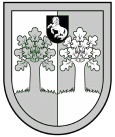 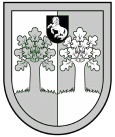 Iebilduma aktsIlūkstes novada Bebrenes  pagastā          ___.___.201__. 					   Nr.___Par pārtikas produktu piegādiPiegādātājs: ___________________________                                        (nosaukums)Akts sastādīts, piedaloties:_____________________________,_____________________________,_____________________________,               (personu uzskaitījums) par to, ka, piegādātāja „___________________” saskaņā ar 2019.gada __.__________ noslēgto IEPIRKUMA LĪGUMU Nr.2019/2 piegādātā prece ir nekvalitatīva un/vai neatbilst līguma tehniskajam-finanšu piedāvājumam un/vai neatbilst pasūtījumam (veids, sortiments, daudzums u.c. prasības) un/vai Preču pavadzīmē – rēķinā cenas neatbilst (ir lielākas) līguma tehniskajā-finanšu piedāvājumā noteiktajām cenām un/vai ir nokavēts līgumā noteiktais piegādes termiņš (vajadzīgo pasvītrot), jo_________________________________________________________________________________________________________________________________________________________________________________________________________________________________________________________________________________________________________________________________________________________(pamatot kāpēc ir nekvalitatīva vai neatbilst līguma nosacījumiem). Akts sastādīts 2 (divos) eksemplāros, no kuriem viens Piegādātājam, otrs Pasūtītājam. Pielikumā: ________________________________________________________________Klātesošās personas:         _______________________________(paraksts un tā atšifrējums)_______________________________(paraksts un tā atšifrējums)_______________________________ (paraksts un tā atšifrējums)Nr. p.k.Preces nosaukums PiezīmesMērvienība, Maksimālais daudzumsCena bez PVN vienu vienībuCena bez PVN par visu norādīto apjomu1.Pupiņas Pārtikas, baltas vai raibā krāsā, mitrums ne lielāks par 16%, bez gružu piemaisījuma, kaitēkļu invāzijanav pieļaujama. Kaltētas, sausas 1.kg. iepakojumā. kg82.Skābenes konservētasSkābenu lapas, tīras bez kātiem un stiegrām, vienmērīgi sasmalcinātas, nesatur lielu sāls koncentrāciju,  stikla burkās.gab.203.Gurķi konservētiGurķi veseli, vienādi pēc izmēra, 8-12cm, tīri, bez mehāniskiem bojājumiem, ar raksturīgu marinētu gurķu smaržu. Marināde dzidra. 3 l iepakojumāgab.204.Zaļie zirnīši konservētiVienmērīgi pēc izmēra un gatavības pakāpes, saldeni, mīksti, ar dzidru marinādi, bez nosēdumiem un piejaukumiem.0,5 l stikla burkāsgab.305.Tomātu pasta burkāsgab.156.Tomātu mērce (skolām) burkās (,,Spilva” vai ekviv.)gab.207.Sula ābolu 100% dabīga, saldskāba, nedzidrināta, termiski apstrādāta,  burkā.gab.308.Sulas dažādas100% dabīga, saldskāba, nedzidrināta, termiski apstrādāta,  burkā.gab.309.Raugs ( svaigs)Iepakojumā  0,1 kgpac.5010.Žāvētās plūmesFasējumā vai ekvivalents, bez kauliņiem, tumšās, labas kvalitātes.(MK not.Nr.172., sēra dioksīda klātbūtne nevar būt)kg511.Žāvētas aprikozesLabas kvalitātes, bez svešķermeņiem. .(MK not.Nr.172., sēra dioksīda klātbūtne nevar būt)kg512.RozīnesFasējumā vai ekvivalents, bez kauliņiem un bez svešķermeņiem, tumšās vai gaišās, labas kvalitātes.(MK not.Nr.172., sēra dioksīda klātbūtne nevar būt)kg513.IevārījumsFasēts atbilstoši drošības un higiēnas prasībām, dažādu augļu, ogu saturs 40%, pasterizēts, salds ar ogām.(atb. MK not.Nr.172.)kg4014.Eļļa Rafinēta, saulespuķu, caurspīdīgs šķidrums, krāsa dzintara dzeltena, smarža un garša raksturīga produktam, bez nevēlamām blakus smaržām un piegaršām, nešķīstošie piemaisījumi ne vairāk kā 0.05%. Nesatur ĢMO un nav no ĢMO. Lietojama cepšanai un salātu gatavošanai. l10015.RīsiA/l, ar tvaiku apstrādi, tīri, sijāti, bez piemaisījumiem, vienāda lieluma, veseli, kaitēkļu invāzija nav pieļaujama.kg5016.MannaA/l, no kviešu graudiem, smarža raksturīga svaigiem graudu produktiem, krasa balta vai iedzeltena, kaitēkļu invāzija nav pieļaujama.       kg3017.5 graudu pārslas5graudu(rudzi,kvieši,mieži,auzas,griķi)pārslu maisījums, birstošas ,sausas, vienmērīga lieluma, raksturīga garša un smarža, bez sasmakuma, pelējuma un svešam garšām un /vai smaržām bez kaitēkļiem vai to izraisītiem bojājumiem unkg1518.Miežu putraimiA/l, krāsa raksturīga attiecīgās krāsas graudu putraimiem, smarža raksturīga svaigiem graudu produktiem, mitrums ne vairāk kā 14%, birstoši, sausi, veselo kodoliņu saturs ne mazāks kā 99%, bez gružu piemaisījumiem, kaitēkļu invāzija nav.kg1019.GrūbasA/l, krāsa raksturīga attiecīgās krāsas graudu putraimiem, smarža raksturīga svaigiem graudu produktiem, mitrums ne vairāk kā 14%, birstoši, sausi, veselo kodoliņu saturs ne mazāks kā 99%, bez gružu piemaisījumiem, kaitēkļu invāzija nav.kg520.GriķiA/l, pārtikas, tīri, vienāda lieluma, veseli, sijāti, bez blakus piemaisījumiem.kg50   21.Kviešu miltiDobeles lieliskie vai ekvivalentie, no veseliem graudiem, smarža raksturīga svaigiem graudu produktiem, krāsa balta vai ar zilganu toni, irdeni, birstoši, sausi, lipekļa saturs ne mazāks kā 25%, mitrums ne vairāk kā 15%, kaitēkļu invāzija nav pieļaujama, iepakojums: 2kgkg10022.Makaroni (dažādu veidu)Radziņi, cipariņi, zvaigznītes(Italpasta vai ekvivalents). Bez piedevām, krāsvielām, paredzēti zupu un otro ēdienu gatavošanai.kg5023.Rīvmaize Sausa, smalki samalta,1 kg polietilēns, polipropilēns vai ekvivalentskg524. Graudaugu medus   gredzeni Sausi, nesalipuši, saldi.kg2025.Sausās brokastu pārslasKukurūzas pārslas, sausas, nesalipušas, saldas, glazētas.kg8026.Vistas olas (gab.)Fasētas kārbās pa desmit gab. vai ekvivalents. Svaigas, tīrām čaumalām no ārpuses, veselas, nebojātas, (vidējais olas svars 40g.), A kategorijas.gab.80027.CukursBalts, salds, bez blakus piegaršām un smaržām, sauss un birstošs.kg15028.PūdercukursBalts, salds, bez blakus piegaršām un smaržām, sauss un birstošs.kg527.SālsPārtikas, rupjā, galda, bez joda.kg2529.Maltie pipari (melnie)Malti, fasēti 20 g iepakojumāpac.5030.Melnie pipari (graudu)Rupjie, fasēti 20 g iepakojumāpac.2031.Smaržīgie pipari (graudu)Rupjie, fasēti 20 g iepakojumāpac.2032.Citronpipari Malti, fasēti 20 g iepakojumāpac.1033.KakaoGaiši brūnas  līdz tumši brūnas krāsas pulveris, mīksts, birstošs, bez kunkuļiem, ar rūgtenu garšu, bez svešām smakām un piegaršām.0.1kg  iepak.pac.1034.Tēja, melnāMelnā ar citronu vai augļu garšu, sasmalcināta, kaltēta, sausa, tējas filtra papīra iepak.pac.10035. Pārtikas želatīns  20 g iepakojumā pac.10036.MajonēzeGarša klasiska.  (atb. MK not.Nr.172)kg4037.Lauru lapasPārtikas, ne mazāk/ ne vairāk kā  iepakojumspac.1038.CitronskābeKristāliska, balta, viegli iedzeltenā krāsas pulverveida viela, bez smaržas, ar skaidri izteiktu skābu garšu,  iepakojumāpac.4039.CieteKartupeļu, fasēta 0,4- iepakojumāpac.7040.Cepamais pulveris20 g iepakojumāpac.1041.Garšvielu maisījums bez sāls vai ekvivalentsSauss, irdens, birstošs, smarža un garša raksturīgajam garšvielu maisījumam kg1042.Garšviela vistaiSausa, irdena, birstoša, smarža un garša raksturīga garšvielu maisījumamkg243.Garšviela zivīmSausa, irdena, birstoša, smarža un garša raksturīga garšvielu maisījumamkg244.Vaniļas cukurs0,02 - 0,1 kg iepakojumāpac.3045.Dilles Kaltētas , 10- 20 g iepakojumāpac.1046.Kanēlis 15 g iepakojumāpac.10Kopā cena EUR bez PVN: PVN __%Kopā summa EUR ar PVN:Kopā cena EUR bez PVN: PVN __%Kopā summa EUR ar PVN:Kopā cena EUR bez PVN: PVN __%Kopā summa EUR ar PVN:Kopā cena EUR bez PVN: PVN __%Kopā summa EUR ar PVN:Kopā cena EUR bez PVN: PVN __%Kopā summa EUR ar PVN:Kopā cena EUR bez PVN: PVN __%Kopā summa EUR ar PVN:Nr.p.k.Preces nosaukumsPiezīmesMērvienībaPlānotais apjomsCena par vienu vienību (mērvienību) bez PVN(euro)Cena par visu apjomu bez PVN (euro)Rudzu veidņu maizeAugstākā labuma, bez uzlabotājiem, saldinātājiem, krāsvielām, konservantiem,  polietilēna iepakojumā,  svars  0,6  kgkg750BaltmaizeAugstākā labuma, bez uzlabotājiem, polietilēna iepakojumā, svars  0,5 kgkg500Kliņģeris(saldais)A/l kviešu milti, mīkstuma mitrums ne vairāk kā 45%, nesatur daļēji hidrocenētos augu taukus (atb.MK not.Nr.172)kg10Kliņģeris(sāļais)A/l kviešu milti, mīkstuma mitrums ne vairāk kā 45%, nesatur daļēji hidrocenētos augu taukus (atb.MK not.Nr.172)kg10Cepumi-dažādiAtbilstoši MK not.Nr.172., nesatur daļēji hidrognētos-augu taukus, vanilīnu, iepakoti kartona kastēs, kas nodrošina produkta garšas īpašību un formas saglabāšanukg          15                                                                                                                                                  Kopā cena EUR bez PVN:                                                                                                                                                                              PVN __%                                                                                                                              Kopā summa EUR ar PVN                                                                                                                                                  Kopā cena EUR bez PVN:                                                                                                                                                                              PVN __%                                                                                                                              Kopā summa EUR ar PVN                                                                                                                                                  Kopā cena EUR bez PVN:                                                                                                                                                                              PVN __%                                                                                                                              Kopā summa EUR ar PVN                                                                                                                                                  Kopā cena EUR bez PVN:                                                                                                                                                                              PVN __%                                                                                                                              Kopā summa EUR ar PVN                                                                                                                                                  Kopā cena EUR bez PVN:                                                                                                                                                                              PVN __%                                                                                                                              Kopā summa EUR ar PVN                                                                                                                                                  Kopā cena EUR bez PVN:                                                                                                                                                                              PVN __%                                                                                                                              Kopā summa EUR ar PVNNr.p.k.Nr.p.k.Preces nosaukumsPiezīmesMērvienībaPlānotais apjomsCena par vienu vienību bez PVN(euro)Cena par visu apjomu bez PVN (euro)1.1.Piens2 - 2,5% piena tauku saturs, svaigs, produkta garša tīra, krāsa balta vai viegli iedzeltena, konsistence viendabīga, bez tauku piciņām un olbaltumvielu pārslām, pa 1l polipakā vai tetrapakāl10002.2.Kefīrs2 - 2,5% piena tauku saturs, pienskāba, atspirdzinoša, skābpiena produktam raksturīga garša un smarža, krāsa balta vai viegli iedzeltena, konsistence viendabīga, mēreni bieza ar izjauktu recekli, kura ieraugs sastāv no pienskābes baktērijām un raugiem,pa 1l polipakā, vai tetrapakāl403.3.Skābais krējums20% tauku saturs, tīra pienskāba garša, ar svaigam krējumam raksturīgu tīru produkta smaržu. Konsistence viendabīga, mēreni bieza, nedaudz spīdīga, krāsa no baltas līdz kremkrāsai, bez augu taukiem, 500 g paciņāspac.1004.4.Saldais krējums35% tauku saturs, tīra garša ar svaigam krējumam raksturīgu produkta smaržu, konsistence viendabīga, bez augu taukiem,500 g paciņāspac.1005.5.BiezpiensVājpiena, tauku saturs 0,5%, garša un smarža – tīra, pienskāba, konsistence - mīksta, viendabīga ar biezpiena graudiņiem, pieļaujama neliela sūkalu izdalīšanās. Krāsa – no baltas līdz kremkrāsai. Sveramais spainī.kg1007.7.Jogurtsbez saldinātājiem1.5-2.5% tauku saturs, receklis izjaukts, konsistence viendabīga visā masā. Garša tīra, pienskāba, saldena ar pievienoto piedevu garšu un aromātu, krāsa balta vai viegli iedzeltena ar pievienoto augļu ogu toni, (bez  krāsvielām un konservantiem).Saldais ar dažādām augļu piedevām, polipakā vai tetrapakā.kg2008.8.SiersPuscietie, nogatavinātie (nogatavināšanas laiks ne mazāk kā 40 d), ar tauku saturu siera sausnā 45%, ar siera šķirnei raksturīgu acojumu (Holandes, Krievijas sieri), nesatur krāsvielaskg509.9.Sieriņi ,,Mazulis”Vaniļas, šokolādes u.c. fasēti paciņās pa 0,040 kggab.10010.10.Sviests saldkrējumaA/L, piena tauku saturs ne mazāk kā 82%, bez piedevām un garšvielām. Garša un smarža – tīra, raksturīga svaigam sviestam, konsistence viendabīga, plastiska masa griezumā, virsma gluda, nedaudz spīdīga, krāsa no gaiši dzeltena, līdz dzeltenai, vienmērīga visā masā. Sastāvā ir tikai piena izcelsmes tauki, fasēts 200g paciņaspac.200                                                                                                                                             Kopā cena EUR bez PVN:                                                                                                                                                                      PVN __%                                                                                                                         Kopā summa EUR ar PVN                                                                                                                                             Kopā cena EUR bez PVN:                                                                                                                                                                      PVN __%                                                                                                                         Kopā summa EUR ar PVN                                                                                                                                             Kopā cena EUR bez PVN:                                                                                                                                                                      PVN __%                                                                                                                         Kopā summa EUR ar PVN                                                                                                                                             Kopā cena EUR bez PVN:                                                                                                                                                                      PVN __%                                                                                                                         Kopā summa EUR ar PVN                                                                                                                                             Kopā cena EUR bez PVN:                                                                                                                                                                      PVN __%                                                                                                                         Kopā summa EUR ar PVNNr.p.k.Preces nosaukumsPiezīmes MērvienībaPlānotais apjomsCena par vienu vienību bez PVN(euro)Cena par visu apjomu bez PVN (euro)1.Cūkgaļas lāpstiņa bez kaulaAtdzesēta, augstas kvalitātes. Vakuumiepakojumā,ne vairāk kā 5 kg iepakojumākg6002. SardelesA/l, sastāvā virs 70% cūkgaļa, mitruma saturs gatavajā produktā 55-70%, dabīgā apvalkā,bez krāsvielām, garšas pastiprinātājiem bez E, sāls ne vairāk kā 1,25gr uz 100 gr gaļaskg1003.Cūkgaļas karbonādeSvaiga, atvēsināta, bez ādas, bez treknuma, transporta iepakojumā, ne vairāk par 3 kg iepakojumākg504.Vārīta  desa( doktora)A/l gaļa, sastāvs virs 70% cūkgaļa, mitruma saturs gatavā produktā 55-70%, fas. batoniņos,bez garšas pastiprinātājiem, krāsvielām, bez E, sāls ne vairāk kā 1,25gr uz 100 gr gaļaskg105.Vistu šķiņķīši, bez muguriņāmAr vienu kauliņu, vakuumiepakojumā līdz 5 kgkg2506.Vistu krūtiņas filejaSvaiga, vienmērīga barojuma pakāpe, vienāda lieluma, nesaspiesta. Atdzesēta, iepakojumā līdz 5kgkg507.Cūkgaļas šķiņķis kūpinātsAugstākā labuma ,fasēts no 1,0- 3,0 kg vakuuma iepakojumākg20                                                                                                                                            Kopā cena EUR bez PVN:                                                                                                                                                       PVN __%                                                                                                                           Kopā summa EUR ar PVN                                                                                                                                            Kopā cena EUR bez PVN:                                                                                                                                                       PVN __%                                                                                                                           Kopā summa EUR ar PVN                                                                                                                                            Kopā cena EUR bez PVN:                                                                                                                                                       PVN __%                                                                                                                           Kopā summa EUR ar PVN                                                                                                                                            Kopā cena EUR bez PVN:                                                                                                                                                       PVN __%                                                                                                                           Kopā summa EUR ar PVN                                                                                                                                            Kopā cena EUR bez PVN:                                                                                                                                                       PVN __%                                                                                                                           Kopā summa EUR ar PVNNr.p.k.Preces nosaukumsPiezīmesMērvienībaPlānotais apjomsCena par vienu vienību bez PVN(euro)Cena par visu apjomu bez PVN (euro)ZiedkāpostiAugstas kvalitātes, svaigi, nebojāti, nogatavojušies. Stingras galviņas, baltas, vēlams audzētas Latvijākg20TomātiAugstas kvalitātes, svaigi, nebojāti, nogatavojušies, ar blīvu struktūru, miltaini vai sulīgi, šķirnei raksturīgu smaržu, formu un garšu, bez saldējuma pazīmēm, pārtikas, diametrs 7-10cm. Ražots Latvijākg50Gurķi Augstas kvalitātes, svaigi, nebojāti, nogatavojušies, bez sasaldējumā pazīmēm, pārtikas, diam. 3-5 cm, garie – no 15 līdz 25 cm, iepakoti pārtikas plēvē vai kastēs Ražots Latvijākg50PaprikaAugstas kvalitātes, svaigi, nebojāti, nogatavojušies, pārtikas, Ø10-13 cm*kg10Ķīnas kāpostiSvaigi, nepārauguši, stingri piekļautām lapām, sulīgi, kraukšķīgi, bez lieka mitruma, bez bojājumiem uz lapām un kātiem, vienmērīgi nogrieztām saknēm.kg80PuraviStingrām, neburzītām lapām, baltiem kātu galiem, sulīgi un svaigi, bez lieka mitruma, bez bojājumiem, ar vai bez sakņu galiņiem, bez zemes lapu starpās.kg10Skābi kāpostiBez etiķa, dabīgi ieskābēti, audzēti Latvijākg50Sīpolloki Labas kvalitātes, bez bojājuma pazīmēm,bez augsnes piemaisījuma.kg5Selerijas saknesLabas kvalitātes, bez bojājuma pazīmēm,bez augsnes piemaisījumakg5                                                                                                                                                    Kopā cena EUR bez PVN:                                                                                                                                                                 PVN __%                                                                                                                       Kopā summa EUR ar PVN                                                                                                                                                    Kopā cena EUR bez PVN:                                                                                                                                                                 PVN __%                                                                                                                       Kopā summa EUR ar PVN                                                                                                                                                    Kopā cena EUR bez PVN:                                                                                                                                                                 PVN __%                                                                                                                       Kopā summa EUR ar PVN                                                                                                                                                    Kopā cena EUR bez PVN:                                                                                                                                                                 PVN __%                                                                                                                       Kopā summa EUR ar PVN                                                                                                                                                    Kopā cena EUR bez PVN:                                                                                                                                                                 PVN __%                                                                                                                       Kopā summa EUR ar PVNNr.p.k.Preces nosaukumsPiezīmesMērvienībaPlānotais apjomsCena par vienu vienību bez PVN(euro)Cena par visu apjomu bez PVN (euro)ĀboliSvaigi, nebojāti, tīrikg100BanāniPārtikas, svaigi, gatavi, dzeltenā krāsā, bez pleķiem un bojājuma pazīmēmkg50MandarīniSulīgi, saldi, plānu miziņu, viegli lobās, maz sēkliņu, bez bojājumiemkg100CitroniSulīgi, plānu miziņu, viegli lobās, maz sēkliņu, bez bojājumiemkg5BumbieriSaldi, sulīgi vai miltaini sulīgi, gatavi tūlītējai lietošanai svaigā veidā, bez bojājumiem.kg100Kivi Veseli, nebojāti, vienmērīgi nogatavojušies, saldi, sulīgi, plānu mizu.kg5NektarīniVeseli, nebojāti, vienmērīgi nogatavojušies. Saldi, sulīgi.kg20                                                                                                                                                    Kopā cena EUR bez PVN:                                                                                                                                                                 PVN __%                                                                                                                       Kopā summa EUR ar PVN                                                                                                                                                    Kopā cena EUR bez PVN:                                                                                                                                                                 PVN __%                                                                                                                       Kopā summa EUR ar PVN                                                                                                                                                    Kopā cena EUR bez PVN:                                                                                                                                                                 PVN __%                                                                                                                       Kopā summa EUR ar PVN                                                                                                                                                    Kopā cena EUR bez PVN:                                                                                                                                                                 PVN __%                                                                                                                       Kopā summa EUR ar PVN                                                                                                                                                    Kopā cena EUR bez PVN:                                                                                                                                                                 PVN __%                                                                                                                       Kopā summa EUR ar PVNNr.p.k.Preces nosaukumsTehniskā specifikācijaMērvienībaPlānotais apjomsCena par vienu vienību bez PVN(euro)Cena par visu apjomu bez PVN (euro)Heka fileja saldēta Fileja saldēta, augstākā labuma, glazējums ne vairāk kā 5%,  iepak. Kastē 5- 10 kg vai ekvivalents.(Izņemot produkciju, kuras izcelsmes valsts Ķīna)kg300Siļķes fileja eļļā Fileja eļļā, fasēta spaiņos no 1- 6kg,  A/l nesatur garšas pastiprinātājus, krāsvielas kg50                                                                                                                                                    Kopā cena EUR bez PVN:                                                                                                                                                                 PVN __%                                                                                                                       Kopā summa EUR ar PVN                                                                                                                                                    Kopā cena EUR bez PVN:                                                                                                                                                                 PVN __%                                                                                                                       Kopā summa EUR ar PVN                                                                                                                                                    Kopā cena EUR bez PVN:                                                                                                                                                                 PVN __%                                                                                                                       Kopā summa EUR ar PVN                                                                                                                                                    Kopā cena EUR bez PVN:                                                                                                                                                                 PVN __%                                                                                                                       Kopā summa EUR ar PVN                                                                                                                                                    Kopā cena EUR bez PVN:                                                                                                                                                                 PVN __%                                                                                                                       Kopā summa EUR ar PVNPASŪTĪTĀJSBebrenes vispārizglītojošāun profesionālā vidusskola,Reģ.nr. 90010239099              ,,Bebrenes muiža”, Bebrene, Bebrenes        pagasts, Ilūkstes novads, LV-5439Maksātājs:Ilūkstes novada pašvaldībaBrīvības ielā 7, Ilūkstē, Ilūkstes novadāReģ.Nr. 90000078782A/S “SEB Banka” LV05UNLA0005011130034UNLALV2X_________________Ē. Šaršune(paraksts)2019. gada _____ . _____________PIEGĀDĀTĀJS________________(paraksts)2019. gada _____ . ___________